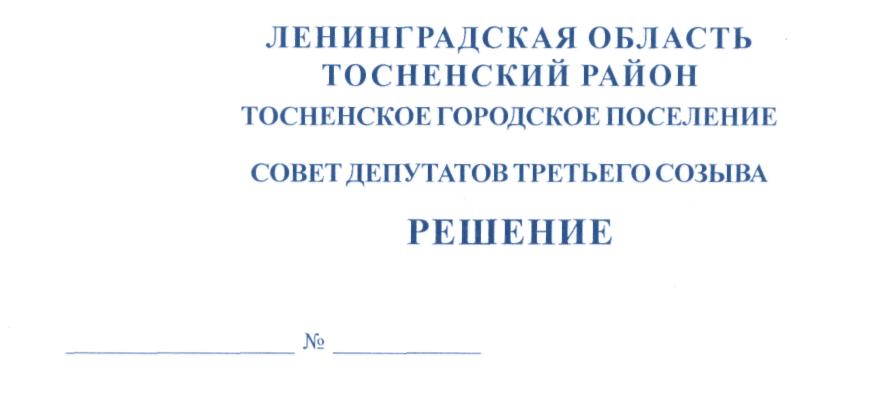 27.02.2018                               136О внесении изменений в решение  совета депутатов  Тосненского городского поселения Тосненского района Ленинградской области от 30.04.2013 № 191 «Об установлении частей территории Тосненского городского поселения Тосненского района Ленинградской области, на которых осуществляют деятельность общественные советы, старосты» (с  учетом изменений внесенных решениями совета депутатов Тосненского городского поселения Тосненского района Ленинградской области  от 31.03.2015 № 32 и от 20.11.2015 № 53)В  соответствии  со ст. 33 Федерального закона от 6 октября 2003 года № 131 – ФЗ «Об общих принципах организации  местного самоуправления в Российской Федерации»,  областным законом  Ленинградской области от 14  декабря  2012 года № 95-оз  «О содействии развитию на части территорий муниципальных образований Ленинградской области иных форм местного самоуправления», решением совета депутатов Тосненского городского поселения Тосненского района Ленинградской области от 26.03.2013 № 188 «Об утверждении Положения, определяющего направления деятельности общественных советов, старост, их наименование, полномочия, порядок избрания, срок полномочий, порядок взаимодействия с органами местного самоуправления Тосненского городского поселения Тосненского района Ленинградской области», в целях дальнейшего развития на территории  Тосненского городского поселения  Тосненского района Ленинградской области иных форм местного самоуправления, совет депутатов Тосненского городского поселения  Тосненского района Ленинградской областиРЕШИЛ:1. Внести изменения в решение  совета депутатов  Тосненского городского поселения Тосненского района Ленинградской области от 30.04.2013 № 191 «Об установлении частей территории Тосненского городского поселения  Тосненского района  Ленинградской области,  на которых осуществляют деятельность общественные советы, старосты» (с  учетом изменений внесенных решениями  совета  депутатов Тосненского городского поселения  Тосненского района Ленинградской области  от 31.03.2015,  № 32 и от 20.11.2015 № 53), изложив приложение к нему в новой редакции (приложение).                                            2. Аппарату  совета депутатов  Тосненского городского поселения  Тосненского района  Ленинградской области обеспечить официальное  опубликование  и обнародование  настоящего решения.23. Контроль за  выполнением решения возложить на постоянную комиссию по местному самоуправлению совета депутатов Тосненского городского поселения  Тосненского района  Ленинградской области.   Глава Тосненского  городского поселения					А.Л. КанцеревТимофеева 3326110 гаПриложение  к решению совета депутатов Тосненского городского поселения  Тосненского районаЛенинградской области    от  27.02.2018  №  136Части территорий Тосненского городского поселения Тосненского района Ленинградской области, на которых  осуществляют деятельность  общественные  советы,  старосты№ п/пЧасти территории  Численностьнаселения(чел.)Наименование  иной формы местного самоуправления1в границах деревень: Авати, Горки,                                                                      Гутчево,  Рублево73     Общественный совет2в границах дер. Усадище41Староста3в границах дер. Сидорово26Староста4в границах дер. Мельница36Староста5в границах дер. Андрианово122Общественный совет6в границах дер.  Примерное30Староста7дер. Тарасово, в границахиндивидуальной застройки,                                                                         многоквартирный дом № 25                                                                                                                                           61Общественный совет8дер. Тарасово, в границах многоквартирных домов:  №№ 22,27,28 (Тарасово - 1)233Общественный совет9дер. Тарасово, в границах многоквартирных домов: №№ 4, 12, 12а, 14, 29 (Тарасово - 2)189Общественный совет10дер. Тарасово,  в границах многоквартирных домов: №№ 21, 23 (Тарасово - 3)250Общественный совет11в границах дер. Еглизи  48Староста12дер. Новолисино, в границах улиц: Железнодорожной, Хвойной, Совхозной,  Народной  с д.№ 15 по д.№ 90. 75Общественный  совет13дер. Новолисино, в границахулиц: Лесной, Школьной, Советской, Народной  с д.№1 по д.№ 12,89Общественный  совет14дер. Новолисино,  в границах улиц: Газовой, Ольховой, Речной,  Московской, Заводской д.№ 8,9.286Общественный совет15дер. Новолисино, ул. Заводская в границах многоквартирныхдомов: №№ 1, 2, 3, 6.209Общественный совет16дер. Новолисино, ул. Заводскаяв границах многоквартирныхдомов: №№ 5, 10.267Общественный совет17в границах дер. Красный Латыш38Староста18в границах дер. Жары71Общественный совет19в границах дер. Георгиевское150Общественный совет20с. Ушаки, в границахМикрорайона «Советский»(ул.Островского, ул.Зелёная, ул.Маяковского, ул.Новодеревенская,ул.1-го Мая,  ул.Некрасова, ул.Гоголя, пр.Советский, пр. Кирова (дома с 179 по  219 нечетная сторона, с 278 по 324 четная сторона)163Общественный совет21с. Ушаки, в границахМикрорайона «Пушкинский»(ул.Чехова, ул.Трудовая, ул.М.Горького,ул.Луначарского, ул.Ленина, ул. Лермонтова, ул.Пушкинская, ул.П.Осипенко, ул.Железнодорожная, пр.Кирова (дома с №135 по №175, с 224 по  №276),164Общественный совет22с. Ушаки, в границахМикрорайона «Кировский» (пр.Кирова (дома с № 1 по №133, с №2 по №222), ул. Пионерская, пер. Пионерский, ул. Набережная, ул.Комсомольская).134Общественный совет23с. Ушаки, в границахМикрорайона  «Станционный»(ул. Театральная, ул.2-ая Театральная,пер.Театральный, ул. Лесная, ул. Транспортная, ул. Торфяная, ул. Крайняя, ул.Вокзальная, ул. Песочная, ул. Средняя, ул.Болотная, ул. Парковая, пер. Парковый, Лесничество)132Общественный совет24пос. Ушаки, в границах многоквартирных домов:  №№ 4, 11 (Ушаки - 1)325 Общественный совет25пос. Ушаки, в границах  многоквартирного дома № 5  (Ушаки - 2)175Общественный совет26пос. Ушаки, в границах многоквартирного дома № 9  (Ушаки 3)199Общественный совет27пос. Ушаки,  в границах  коттеджной застройки по ул. Круговой, многоквартирный  дом  № 7.210Общественный совет28в границах  пос. Строение168Общественный совет